Фонетика (77) 1  [2] [3] [4] [5] [6] [7] [8] 1  [2] [3] [4] [5] [6] [7] [8]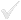 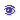 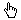 